Atelier compostage avec Charente Nature pour collège autrement :Les élèves ont apprécié l’atelier compostage animé par Marie-Emmanuelle de l’association Charente Nature à l’occasion de collège autrement mardi 28 juin 2016 après-midi.Il faut mettre les mains dans la terre pour repérer et capturer la faune qui ‘’travaille’’ dans un composteur: distinguer le lombric du ver du fumier, reconnaître la lithobie, l’iule parmi les Myriapodes (de nombreuses paires de  pattes), le cloporte, seul crustacé terrestre, une araignée qui transporte son cocon d’œufs, une autre araignée qui mue, un magnifique pseudo-scorpion (Arachnide car il a 4 paires de pattes), des larves de cétoine (3 paires de pattes = Insecte ).Essayez de les reconnaître en photo ou sur un dessin réalisé par les élèves… Ces animaux sont des Décomposeurs : ils transforment la matière vivante en matière minérale prélevée ensuite par les plantes pour se nourrir. C’est  le cycle de la matière.« Rien ne se perd…tout se transforme » comme aurait dit Antoine (LAVOISIER).Que met-on dans un composteur ?Des débris végétaux en évitant les agrumes (trop acides) , des restes de thé, de café, du papier, mais surtout pas du plastique, du verre , du métal ni des piles (c’est très polluant).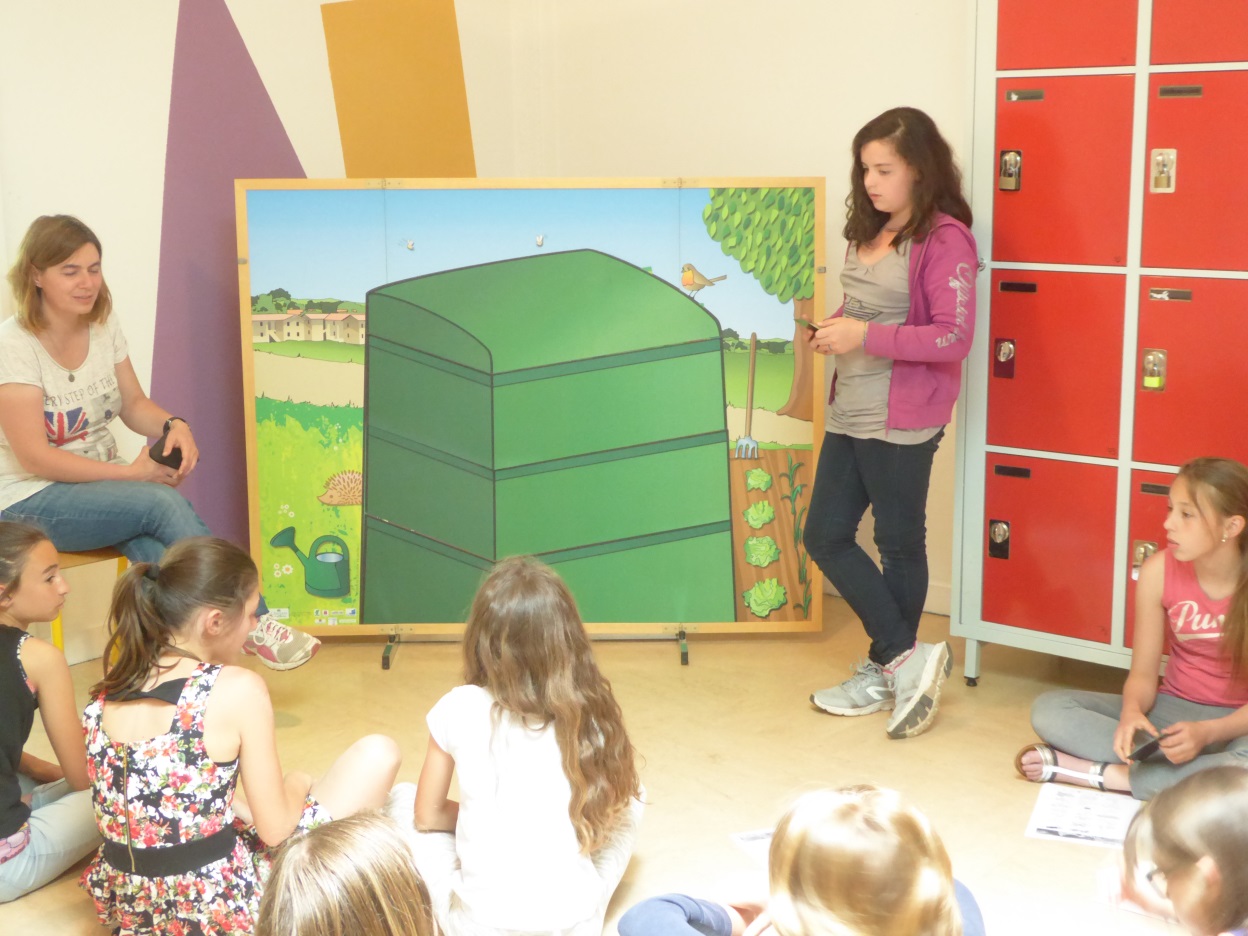 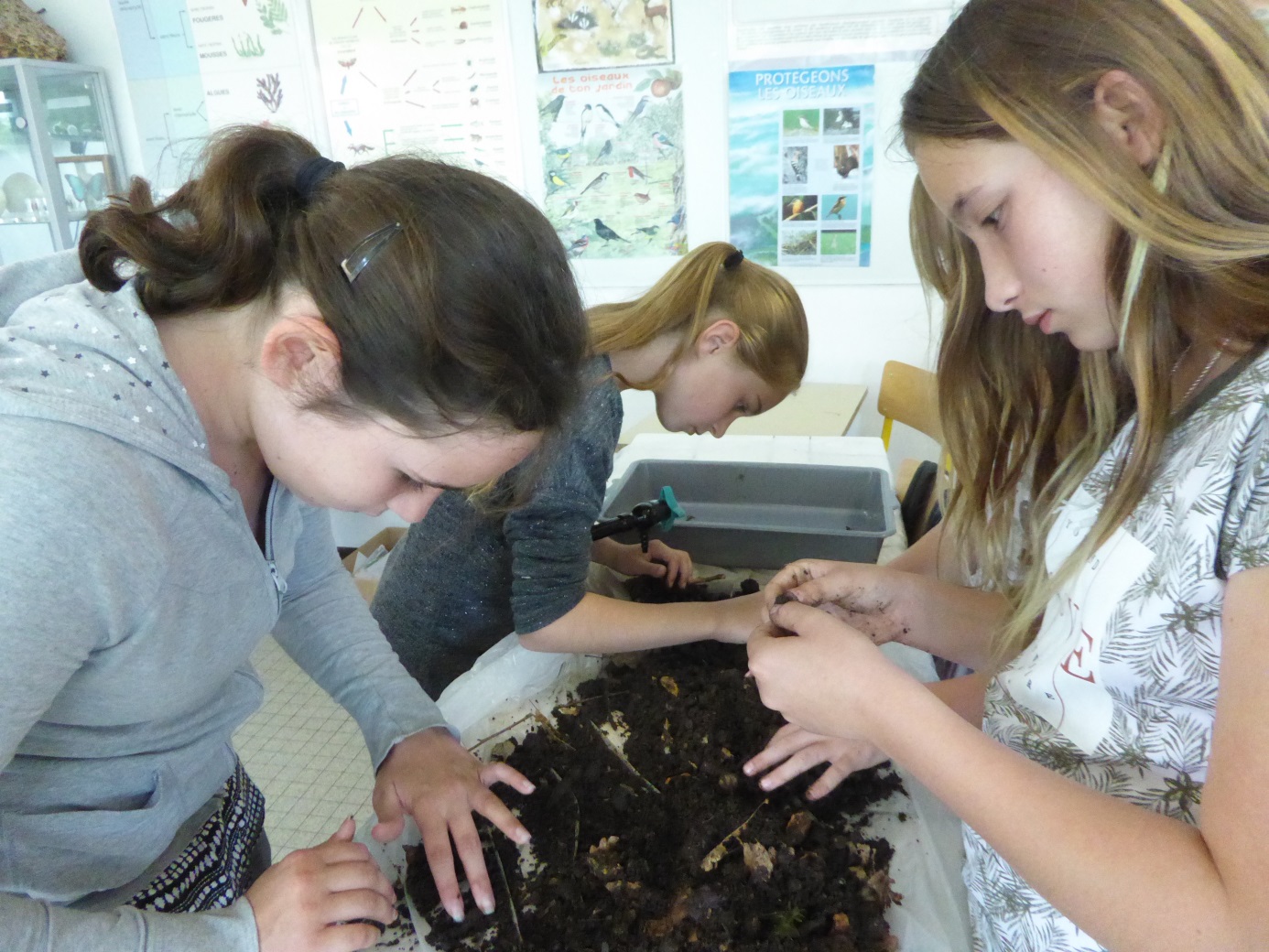 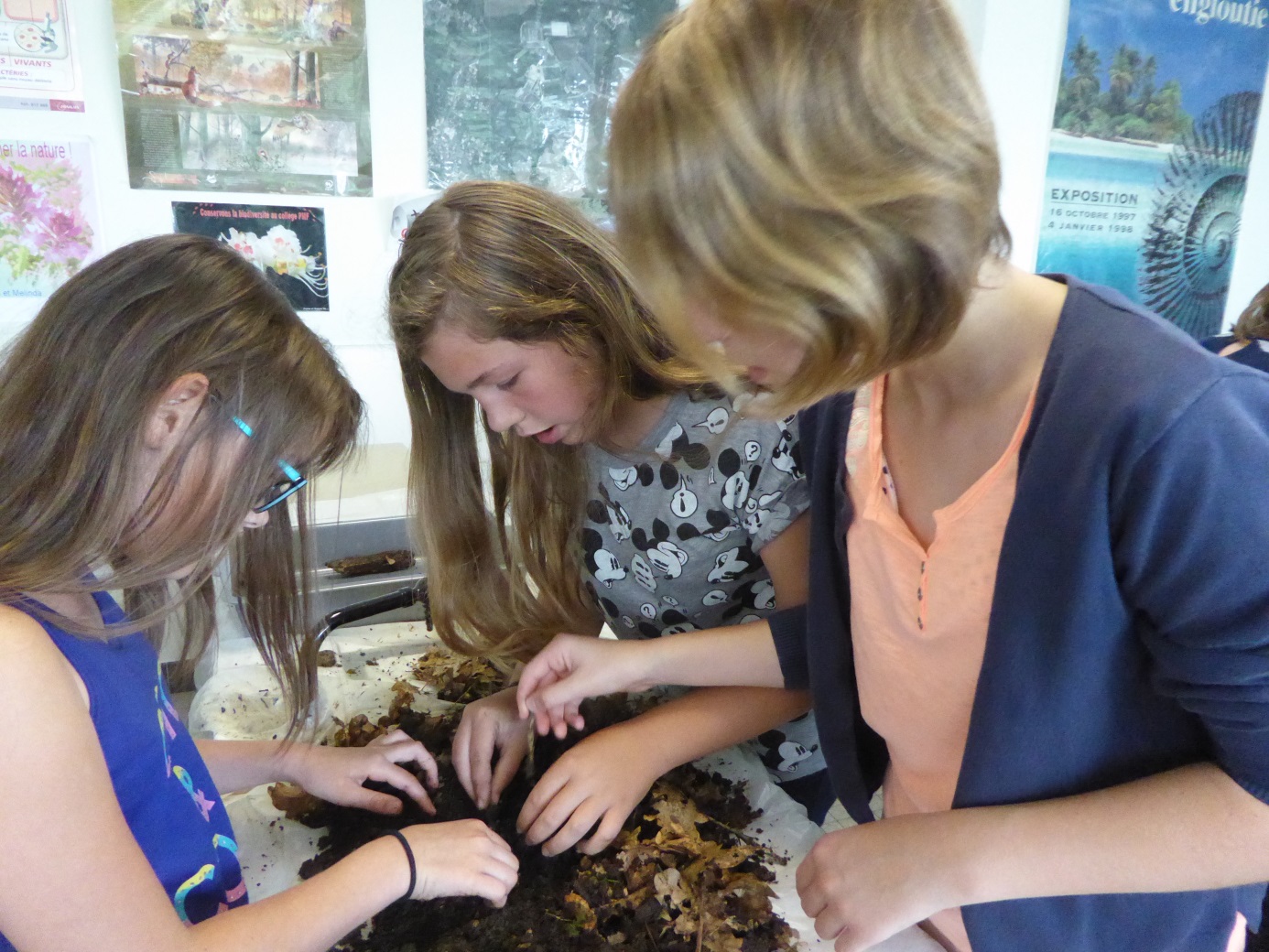 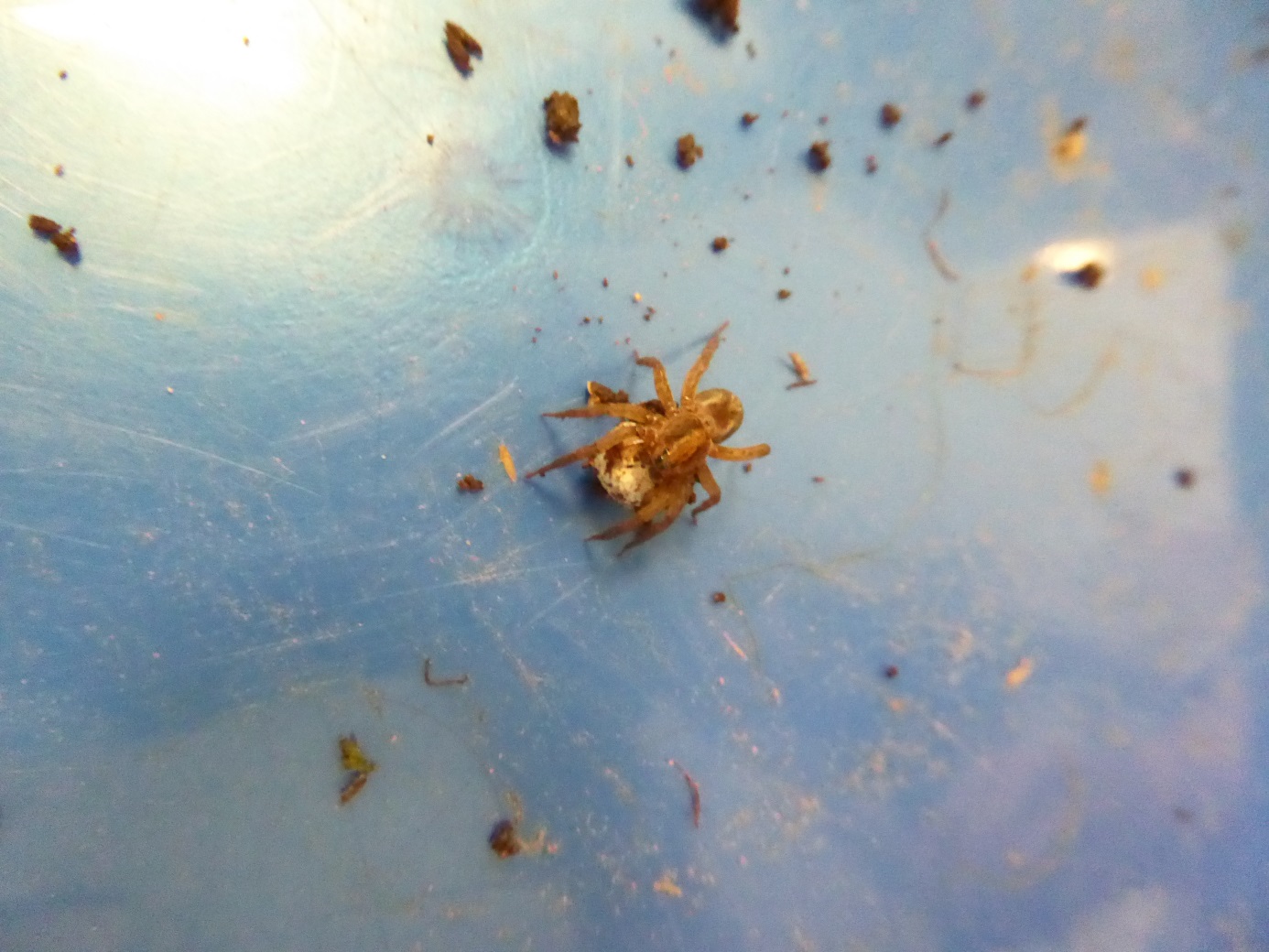 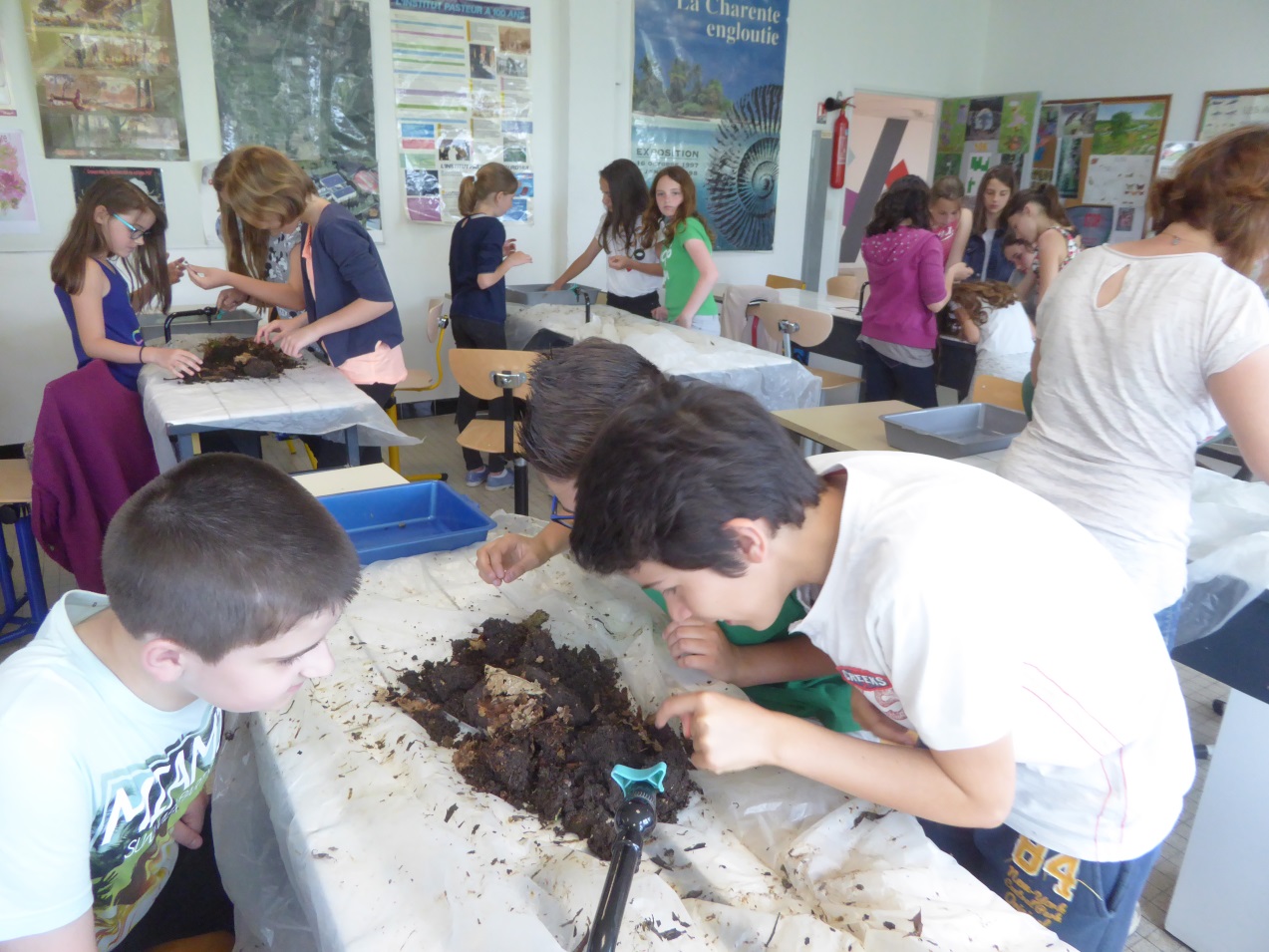 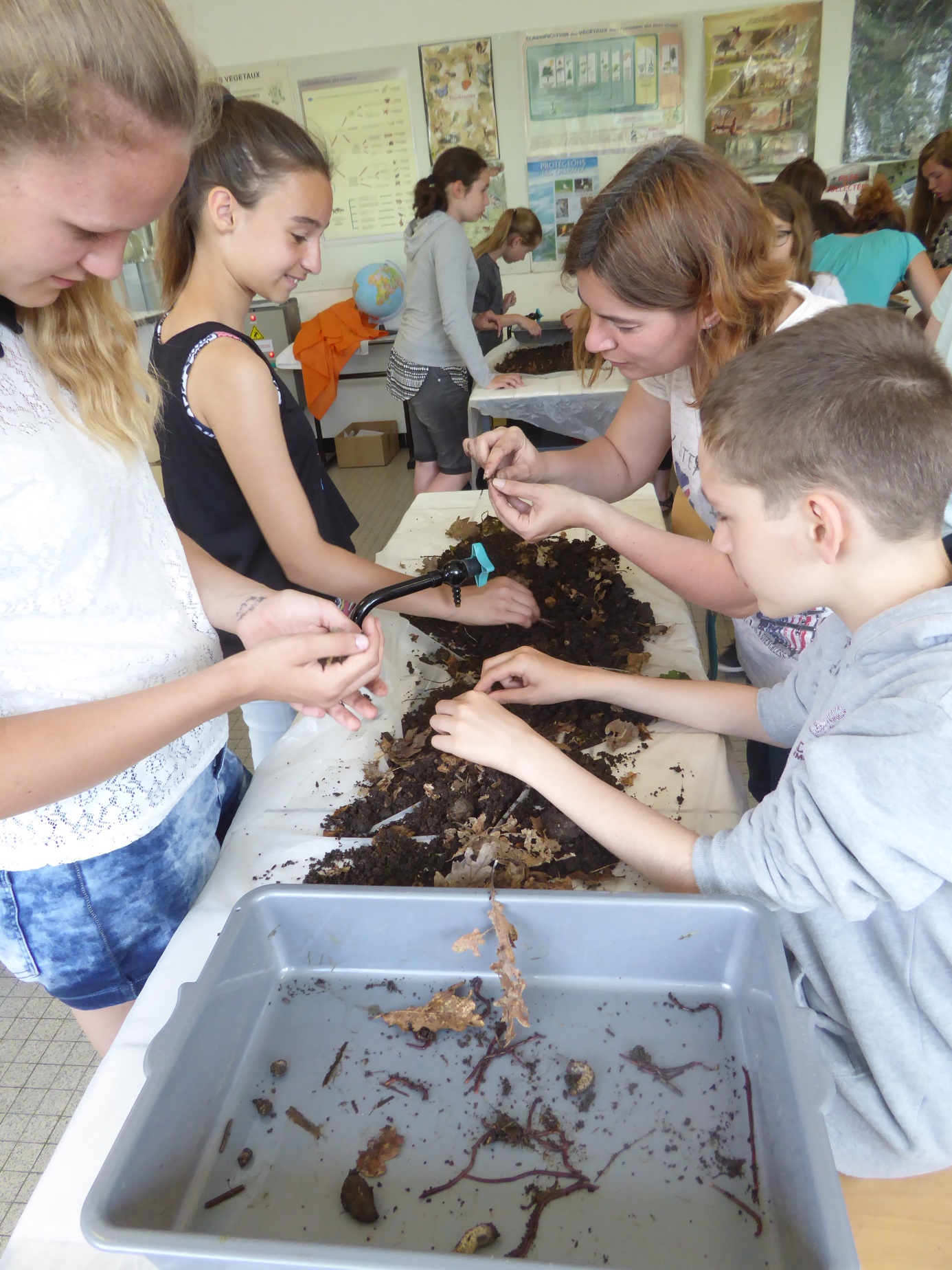 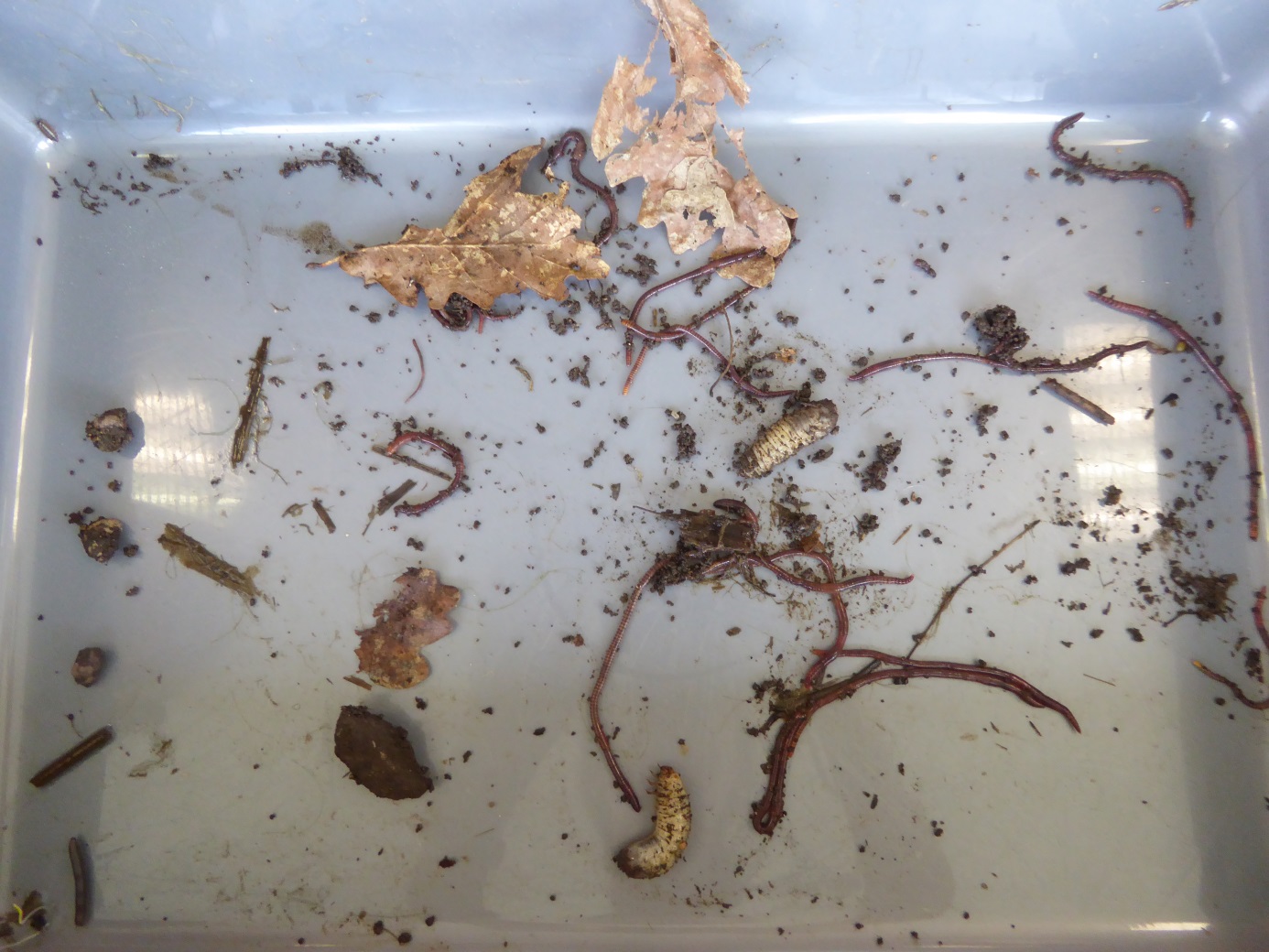 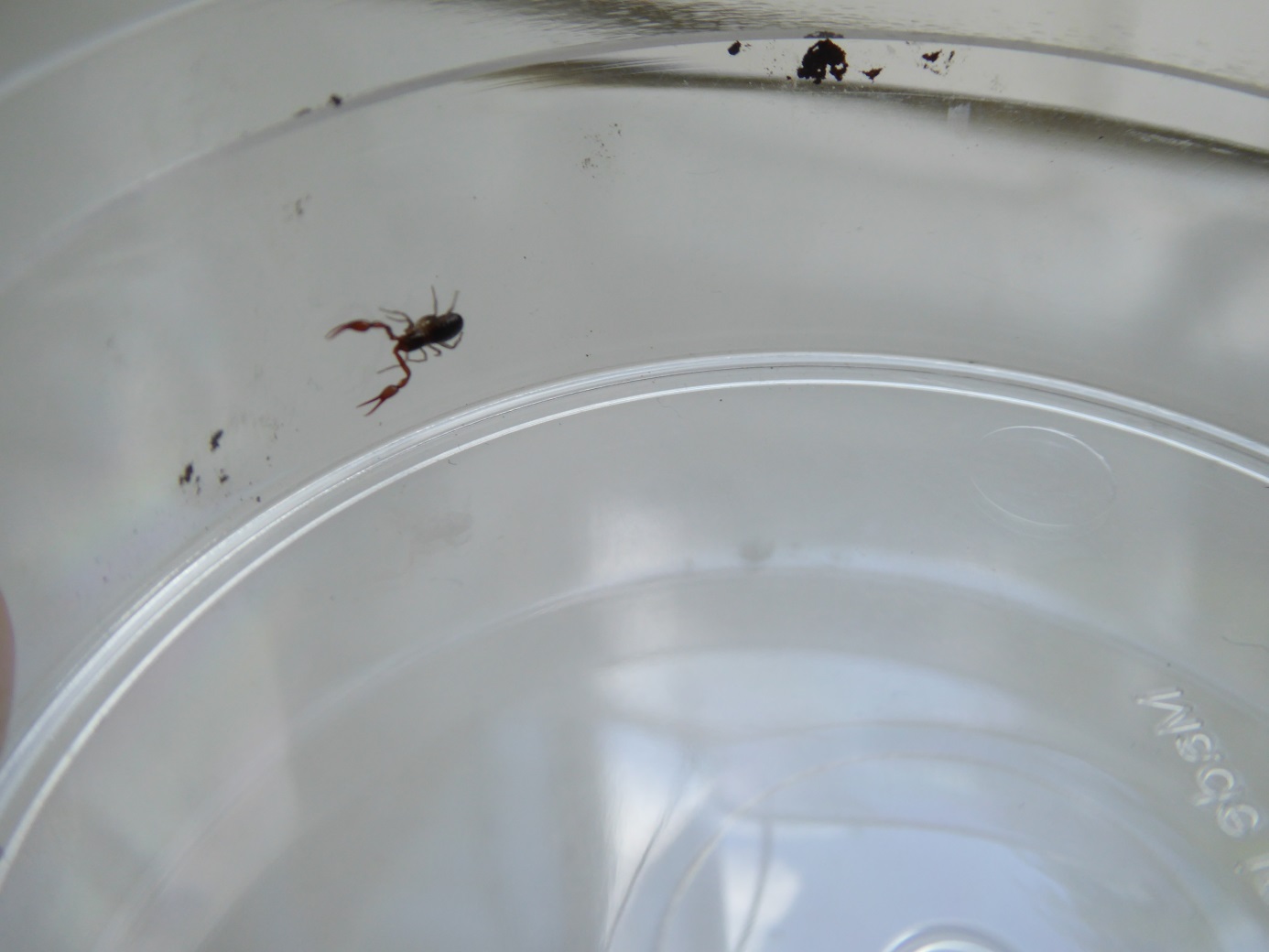 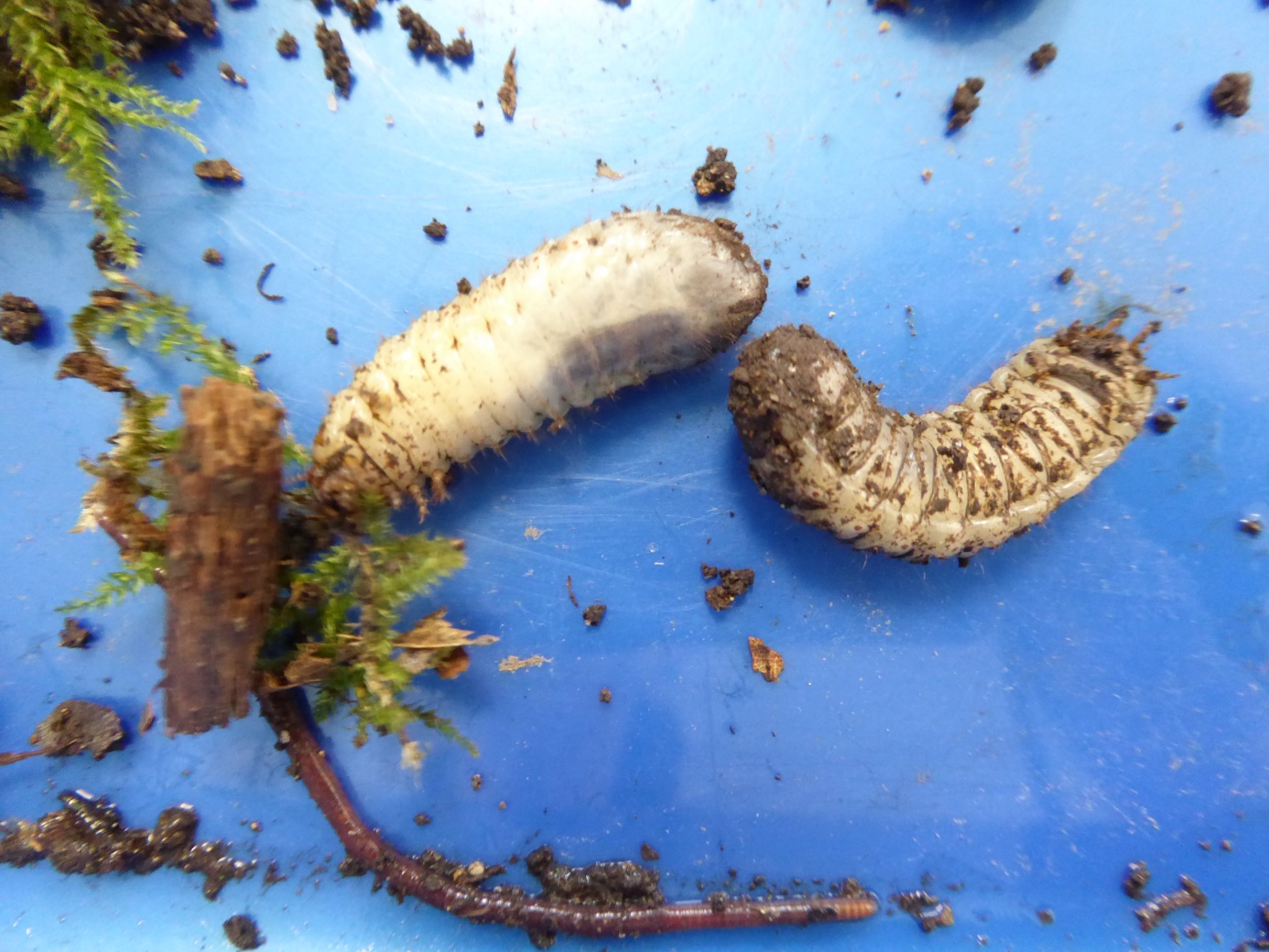 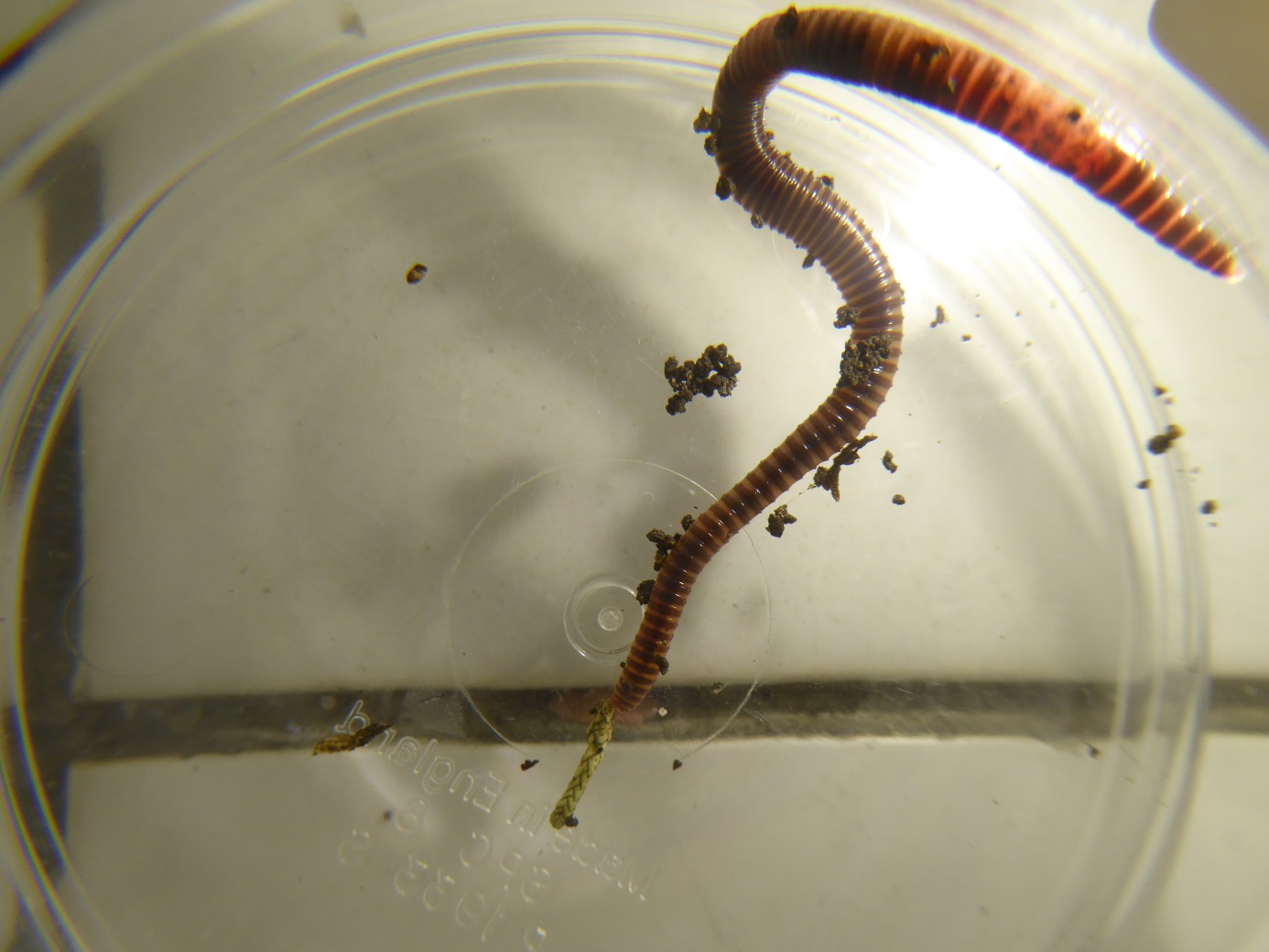 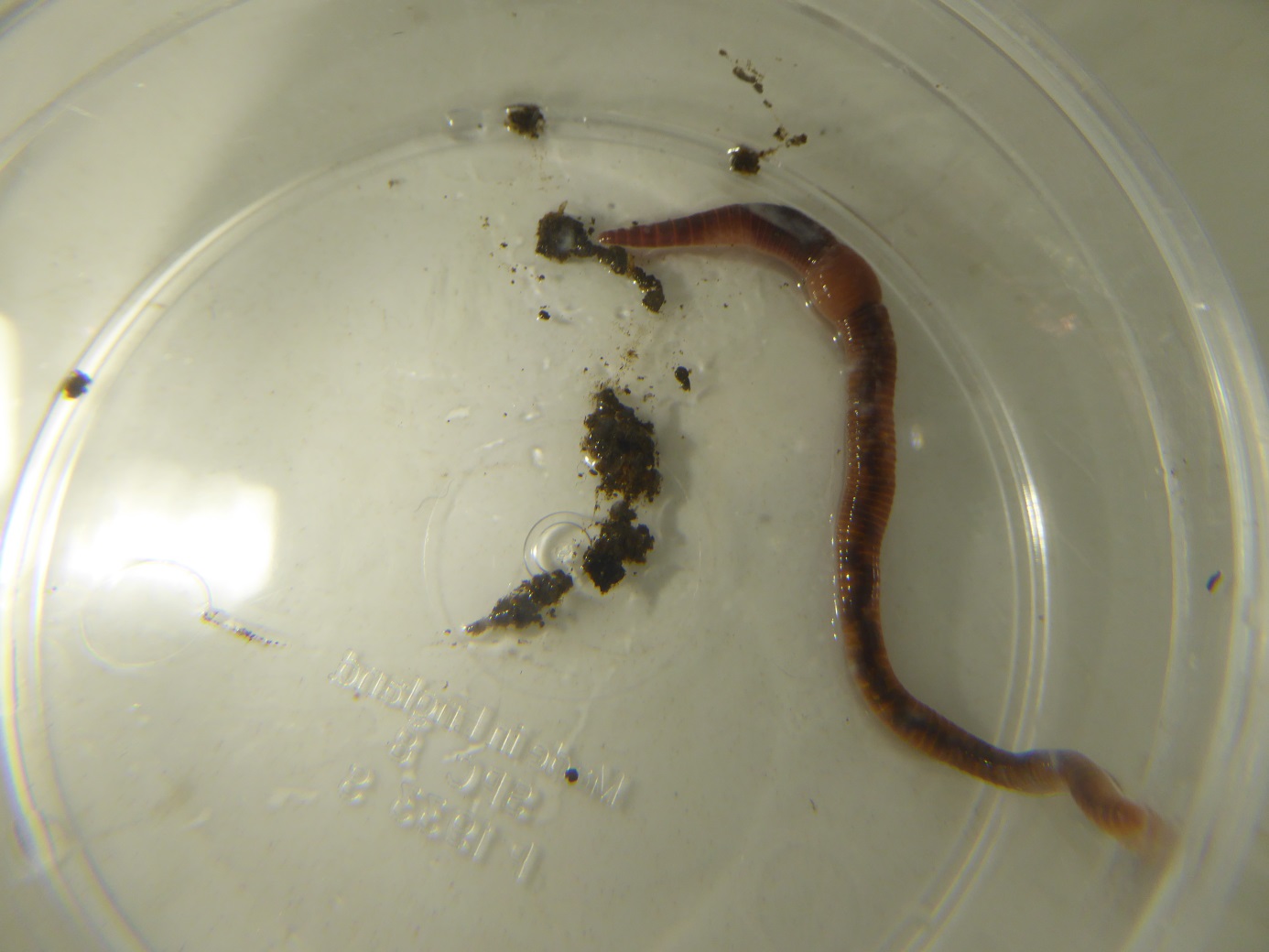 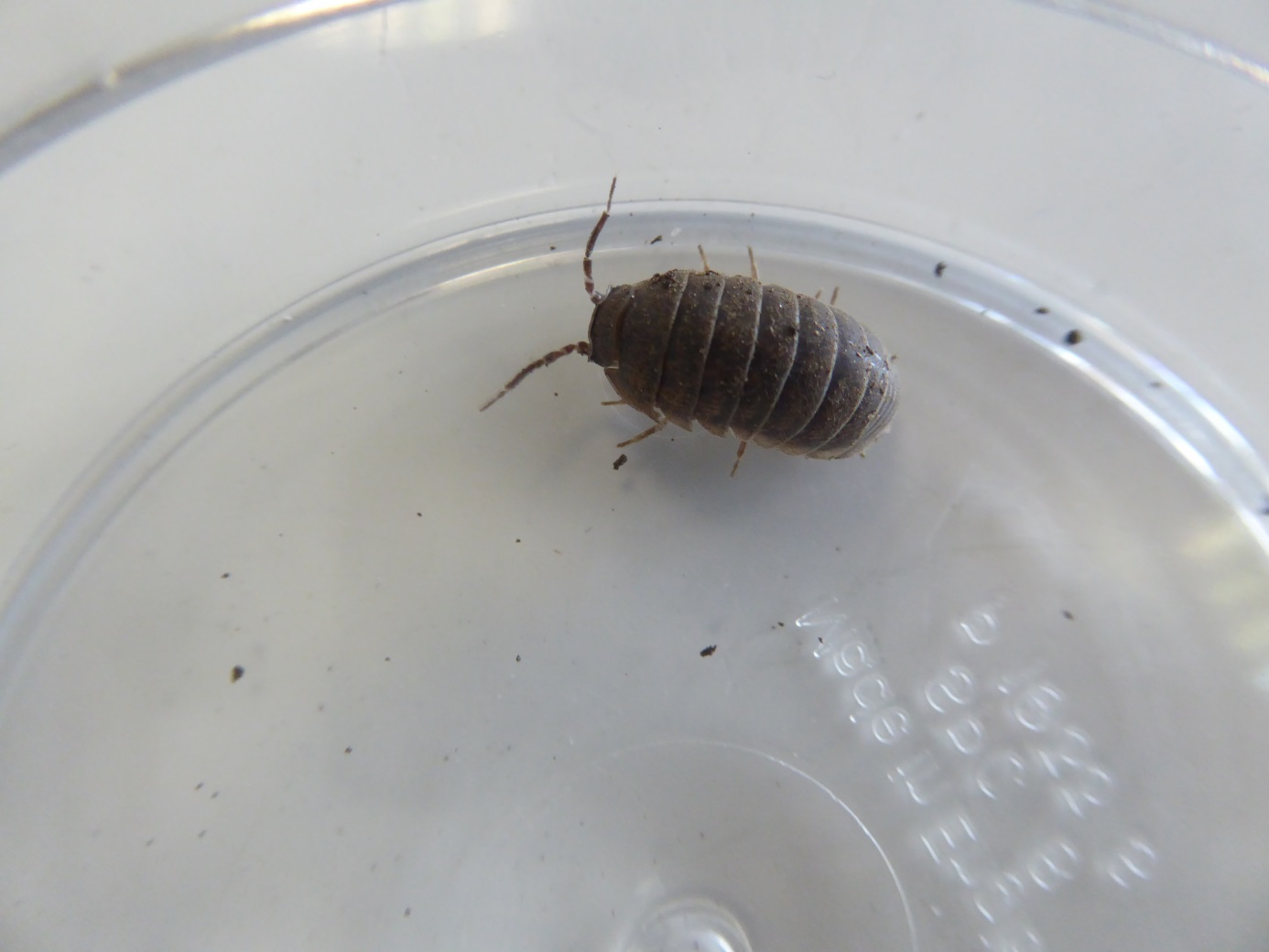 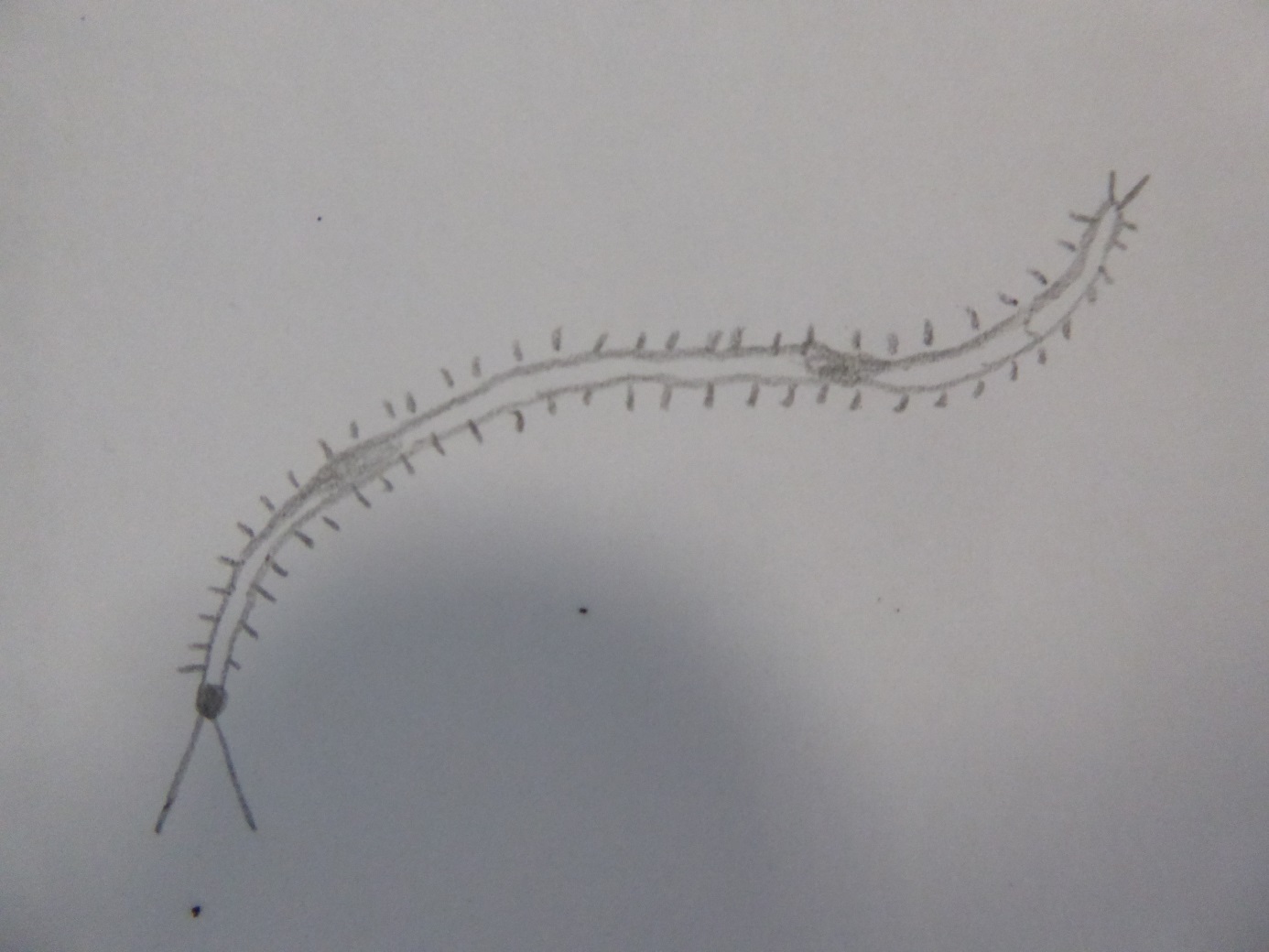 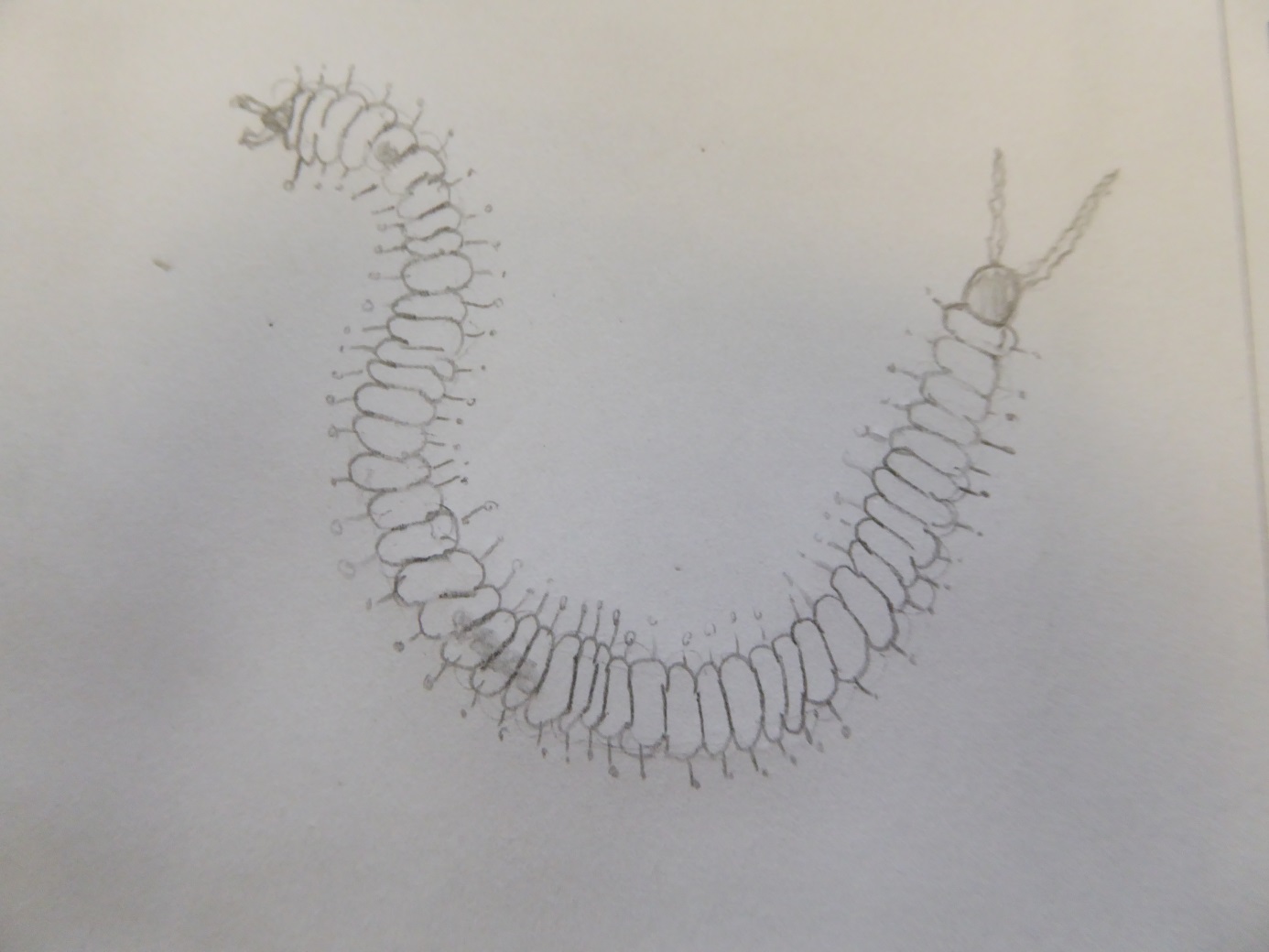 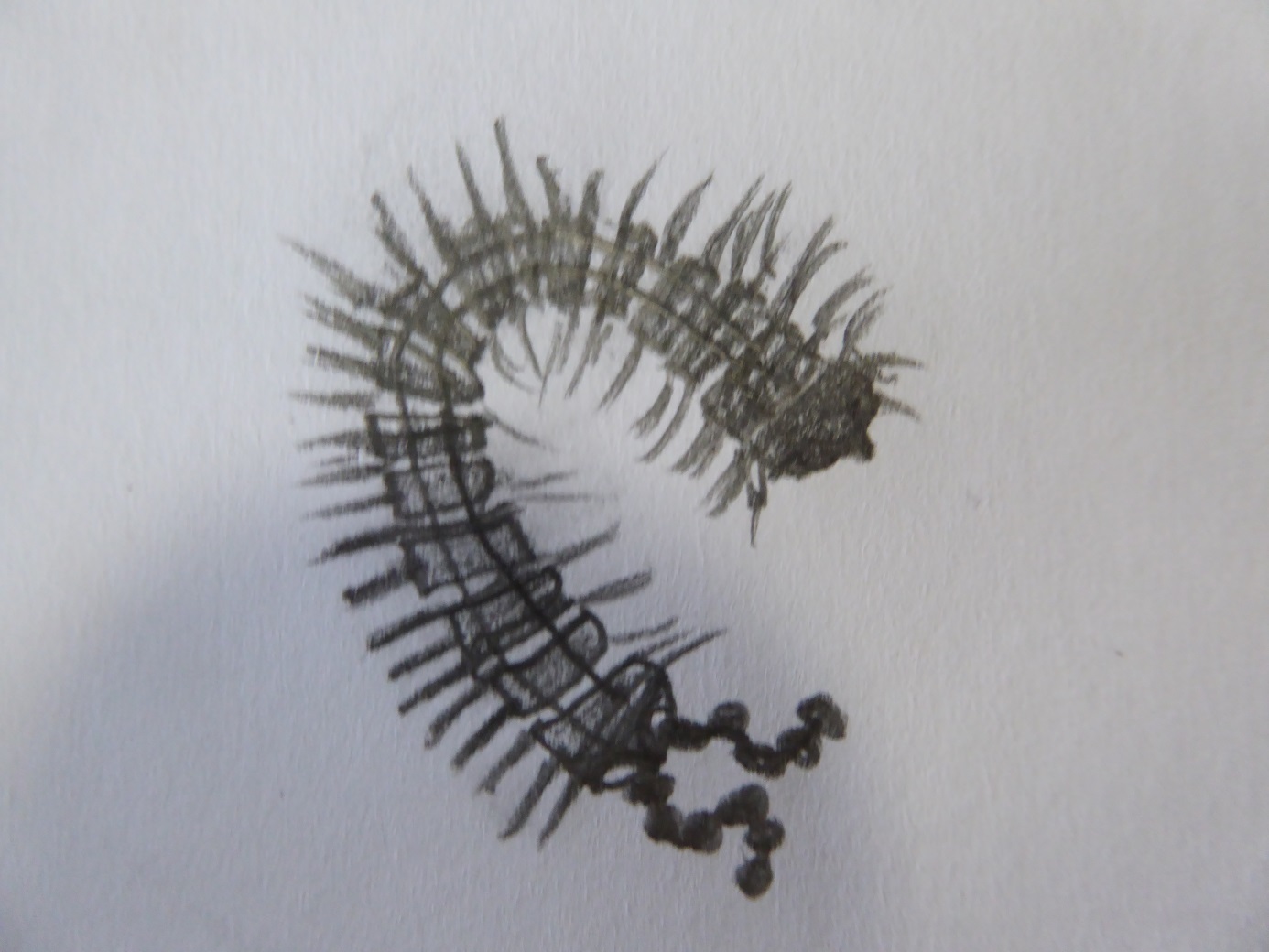 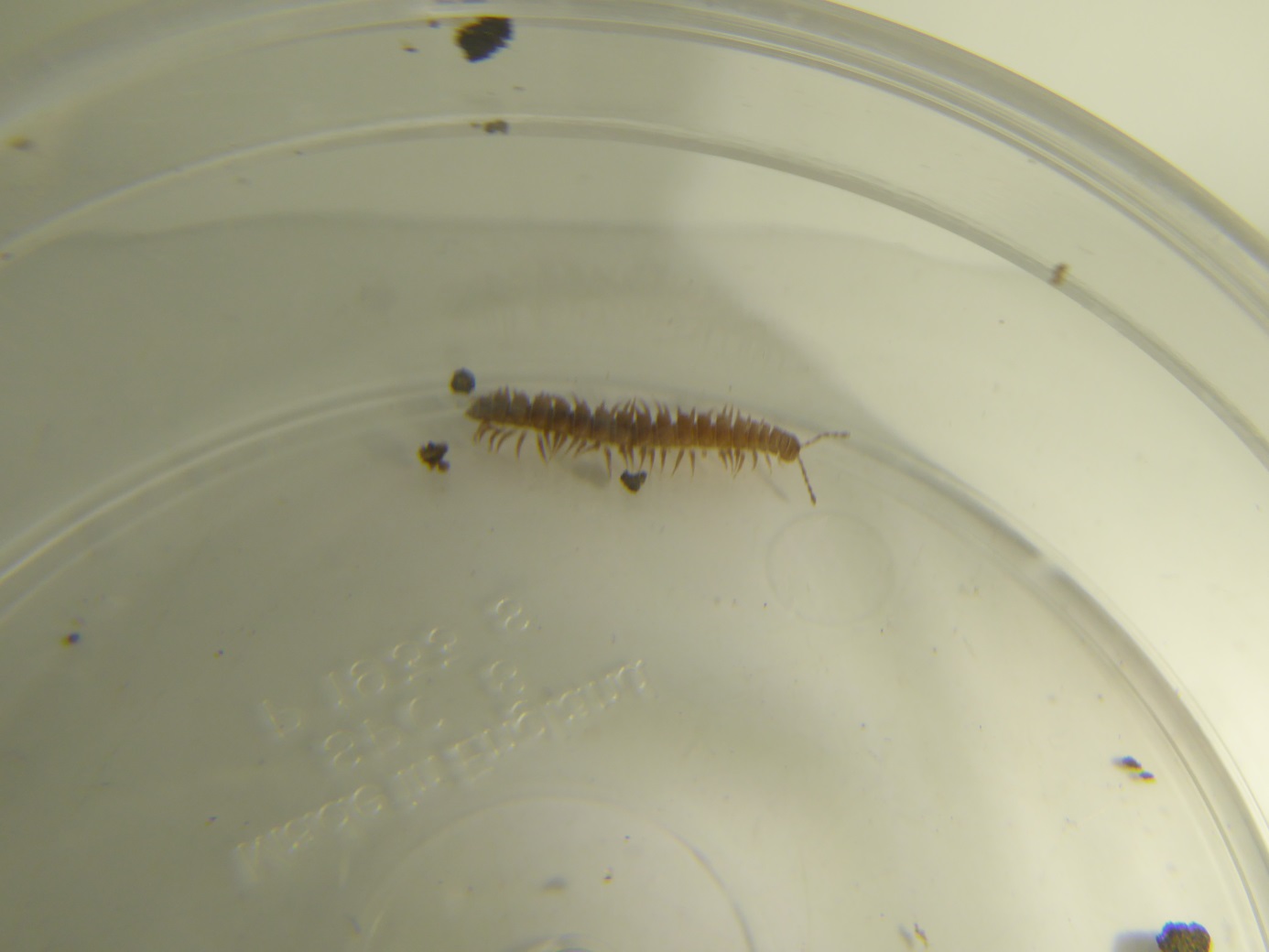 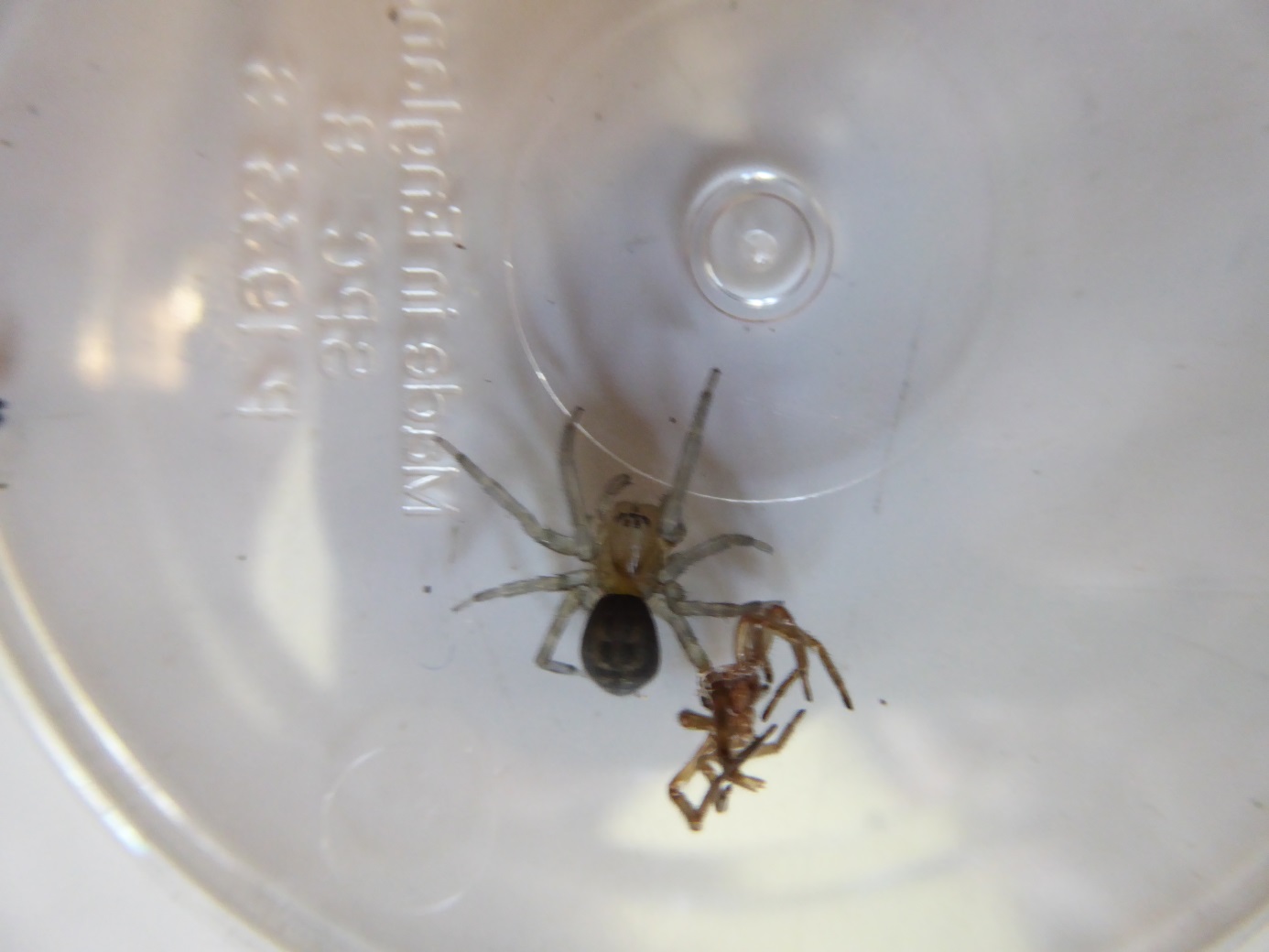 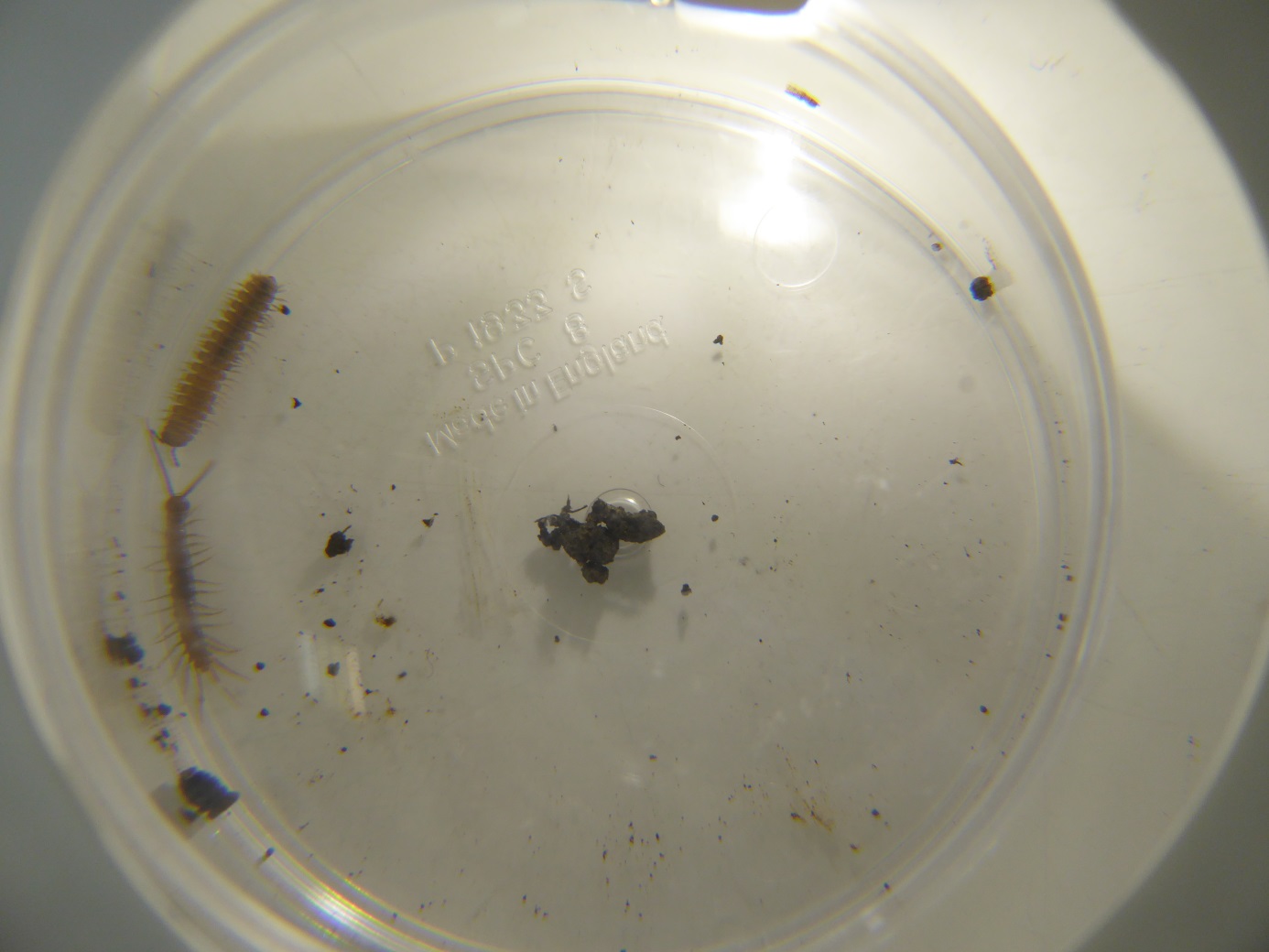 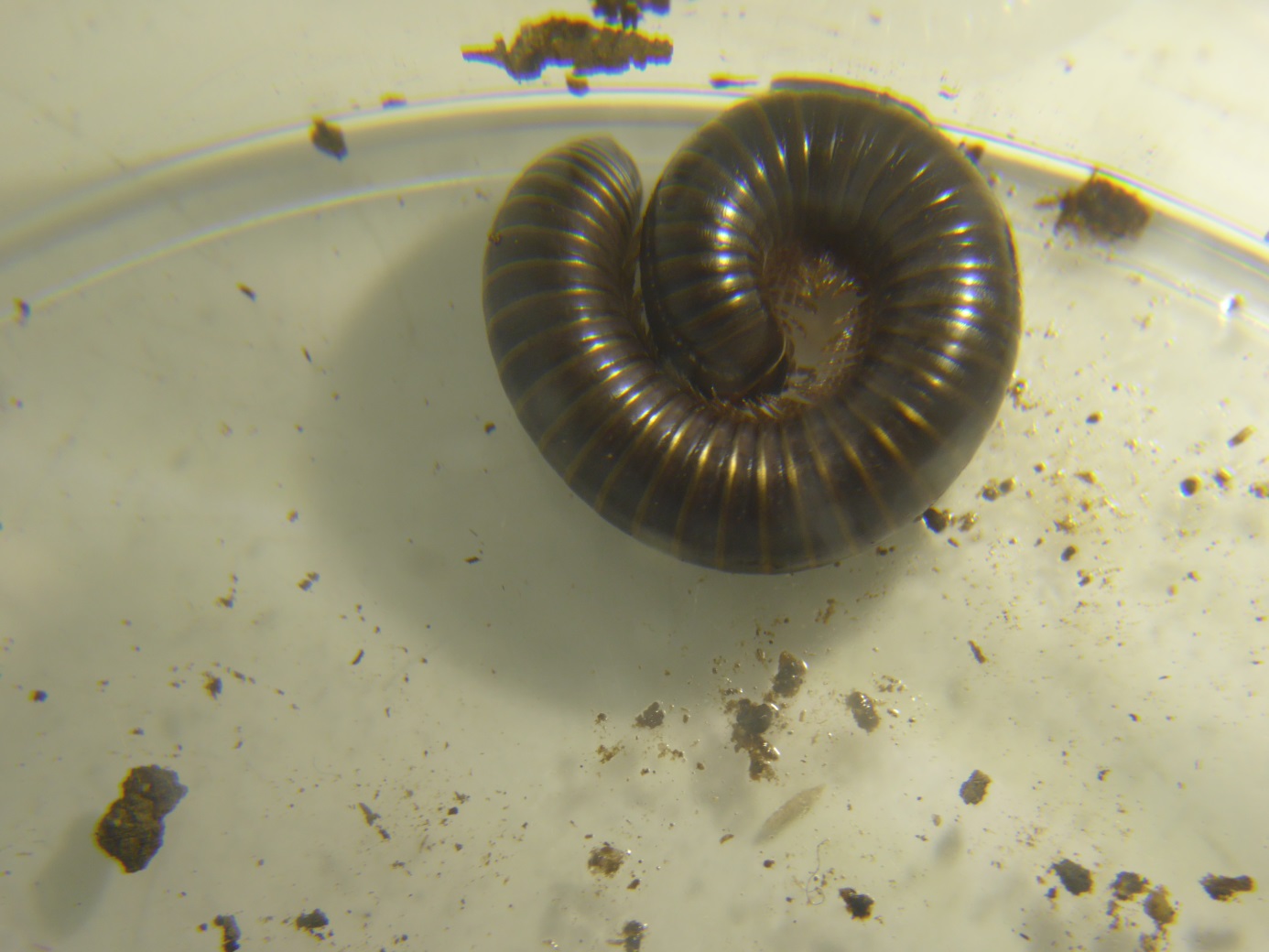 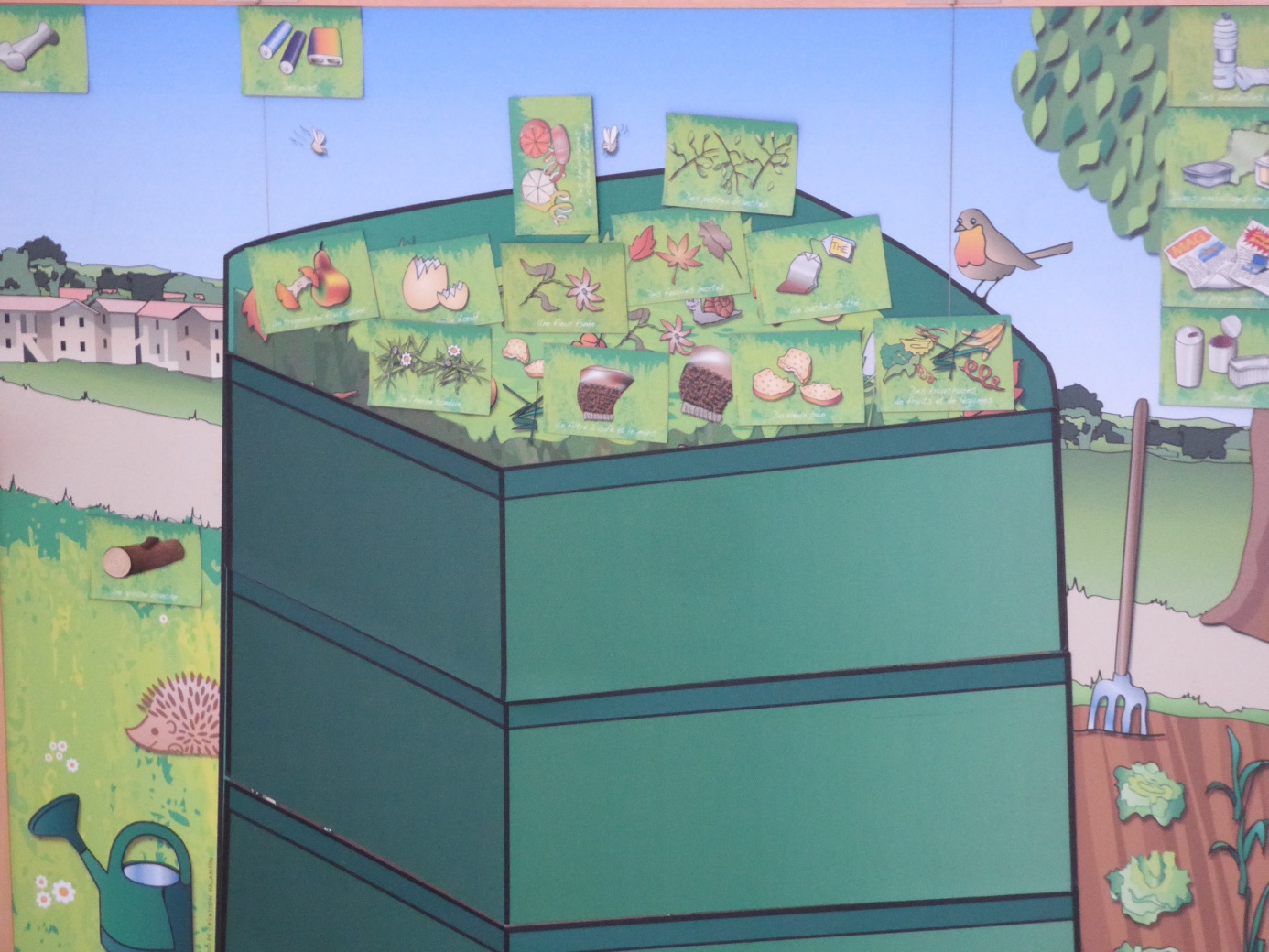 